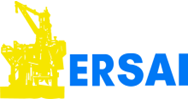 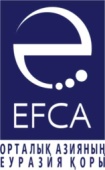 ОРТАЛЫҚ АЗИЯНЫҢ ЕУРАЗИЯ ҚОРЫ МОНТЕССОРИ ЖҮЙЕСІ ЖӘНЕ СТЕП БАЙ СТЕП ТЕХНОЛОГИЯСЫ БОЙЫНША ОҚЫТУ ТРЕНИНГТЕРІНЕ ҚАТЫСУҒА ШАҚЫРАДЫ!ОАЕҚ Степ бай Степ технологиясы және Монтессори жүйесі бойынша оқыту тренингтеріне қатысушыларды қабылдайды. Бүгінде Степ бай Степ пен Монтессори әдістемелері Құрық ауылының  4 балабақшасына ендірілген. Қазіргі кезде тағы бір мектепке дейінгі білім беру мекемесіне ендірілуде. Құрық ауылының балабақшалары Степ бай Степ технологиясымен 5-жыл, Монтессори жүйесімен 3-жыл жұмыс істеп келеді. Барлығы 10 Степ бай Степ топтары мен 4 Монтессори сыныптары бар. Оқыту мерзімі: Степ бай Степ: 5-күндік екі тренинг (2017 жылдың маусым айында  5 күн, қыркүйек айында күн), Монтессори: 5-күндік екі тренинг (2017 жылдың маусым айында  5 күн, қыркүйек айында 5 күн).Тренингтің бағдарламасы: 40% теория (оқыту әдістерінің негіздері мен ерекшеліктері), 60% тәжірибе (оқыту құралдарымен танысу, Степ бай Степ топтары мен Монтессори сыныптарында тәжірибелік сабақтар, әдістемелік құралдармен бөлісу, Степ бай Степ топтары мен Монтессори сыныптарын ашуға қатысты кеңестер т.б. пайдалы ақпараттар беріледі). Тренингтің өтетін орны: Құрық ауылының балабақшаларыОқыту тренингтеріне қатысушыларды тіркеу: Маңғыстау облысындағы балабақшалардың тәрбиешілері мен әдіскерлері қатыса алады. Міндетті түрде сұраныс хатты толтыру керек. Сұраныс хат үлгісі қосымша ретінде тіркелген. Сұраным хаттардың қабылдану мерзімі: 19 мамыр 2017 жылОқыту тренингтеріне қатысушылар: Тренингтерге қатысуға ниет білдіргендер арасынан 30 адам Степ бай Степ технологиясы бойынша және 30 адам Монтессори жүйесі бойынша оқыту тренингтеріне қатысуға жолдама алады. Осы құрам 2017 жылдың қыркүйегінде болатын тренингтерге де қатысады. Тренинг қатысушыларына оқыту тегін өткізіледі, тамақтану қарастырылған. Сертификаттар тек екі тренингке (маусым, қыркүйек айларындағы) қатысқан адамдарға ғана беріледі.  ЖОБА ERSAI CASPIAN CONTRACTOR LLC КОМПАНИЯСЫНЫҢ ҚОЛДАУЫМЕН ЖҮЗЕГЕ АСЫРЫЛУДА. Байланыс телефоны: +7 701 982 83 77 (Ажар, Әсемгүл)Сұраным хаттарды келесі электронды поштаға жіберулеріңізді сұраймыз: AzharN@ef-ca.orgОрталық Азияның Еуразия Қоры өткізетін Монтессори жүйесі мен Степ бай Степ технологиясы бойынша оқыту тренингтеріне қатысуғаСҰРАНЫС ХАТАты-жөні: ____________________________________________________________________Лауазымы: ___________________________________________________________________Балабақша, мекен-жайы:  __________________________________________________________________________________________________________________________________________________________________________________________________________________Монтессори немесе Степ бай Степ технологисының қайсысын таңдадыңыз? Не себепті таңдаған оқыту әдістемесін тереңірек оқығыңыз келеді? Алған біліміңіз бен дағдыларыңызды қайда және қалай пайдаланасыз? Сұрақтарға 10 сөйлемнен асырмай жауап беріңіз (парақта жазуға орын жетпесе, қосымша бір бет қосуға болады):  ________________________________________________________________________________________________________________________________________________________________________________________________________________________________________________________________________________________________________________________________________________________________________________________________________________________________________________________________________________________________________________________________________________________________________________________________________________________________________________________________________________________________________________________________________________________________________________________________________________________________________________________________________________________________________________________________________________________________________________________________________________________________________________________________________________________________________________________________________________________________________________________________________________________________________________________________________________________________ Сұраным хатпен бірге қысқаша түйіндемеңізді (резюме) жіберуіңізді сұраймыз (AzharN@ef-ca.org), +7 701 982 83 77 (WhatsApp). СӘТТІЛІК ТІЛЕЙМІЗ! Тренингке қатысуға ниет білдіргеніңіз үшін рахмет!